Career Objective :Secure a responsible career opportunity to fully utilize my training and skills, while making a significant contribution to the success of the company.Academic Record :Professional Qualification….Pursuing “Diploma (Polytechnic)” in Mechanical Engineering from “Acropolis Institute of Technology and Research, Indore” affiliated to the (Rajiv Gandhi Proudyogiki Vishwavidyala) with current “CGPA 6.88”         Education Qualification….Pursued the “Secondary School Certificate (10th class)” in the year 2018 from “City Convent Higher Secondary School Dewas” affiliated to the CBSE Board.         Academic History:Experience:         Volunteering Experience:         Role – As a Volunteer        Description: Actively Participated in the SAE INDIA BAJA 2020, NATRAX, Pithampur in the            Month of January 2020. Participated as a Volunteer of Rock Roll Team in the Dynamic Event.            The Event was of 5 days and the major task given to me was:To ensure the management of the cars on the track. To ensure the maintenance of the track time to time.To check the vehicle on the given parameters.Skills:Computer Skills….               Industry Oriented Skills:       Other Skills:1. Solid works at Beginner’s level.         1. Metal Cutting.                                     1. Management. 2. Creo 6.0 at Beginner’s level.               2. Metal Cutting.                                     2. Active Learner.3. Basic Computer.                                    3. Welding.                                               3. Leadership.                                                                      4. Wood cutting                                      4. Interpersonal.                                                                       5. Forging Extracurricular Activities: Volunteering, Sports, Travelling.Strength: Quick learning, Adaptable, Curious. An Extrovert and able to make Healthy and Friendly relationship.Hobbies: Playing Sports, Listening Music, Automotive Designing.Personal Details: DOB: 03 Nov. 2001.Religion: Hindu.Gender: Male.Language Known: English, Hindi.Nationality: Indian.Marital Status: Unmarried.Father Name: Vindhyachal Prasad Singh.Mother Name: Rekha Singh.Reference’s:DR. Amit Kumar Marwah, Head of Dept. Mechanical Engineering, Acropolis Institute of Technology and Research, Indore.Prof. Abhishek Sharma, Assistant Professor, Mechanical Engineering, Acropolis Institute of Technology and Research, Indore. Declaration: I hereby declare that the information furnished above is true to be the best of my Knowledge. Date: 15 Apr, 2021Place: Dewas (M.P.)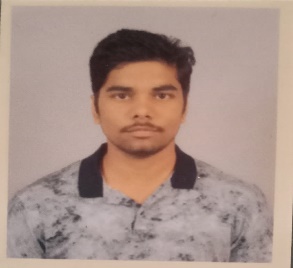 